Социальная поддержка граждан при газификации ими жилых помещенийОснование 
№120-ОЗ « О социальной поддержке и социальном обслуживании отдельных категорий граждан во Владимирской области» (Глава 21)

 Кому предоставляется 
• одиноко проживающим гражданам, достигшим возраста 60 лет для мужчин и 55 лет для женщин, лицам, которым страховая пенсия по старости назначена ранее достижения указанного возраста, и (или) инвалидам; 
• семьям, состоящим из граждан, достигших возраста 60 лет для мужчин и 55 лет для женщин, из лиц, которым страховая пенсия по старости назначена ранее достижения указанного возраста, и (или) инвалидов; 
• семьям, состоящим из граждан, достигших возраста 60 лет для мужчин и 55 лет для женщин, из лиц, которым страховая пенсия по старости назначена ранее достижения указанного возраста, и (или) инвалидов и имеющим детей в возрасте до 18 лет (детей, обучающихся по очной форме обучения);
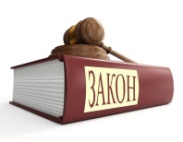 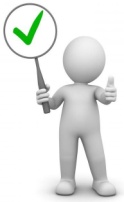 семьи, имеющие в своем составе ребенка-инвалида;• малоимущие семьи по представлению (ходатайству) органов местного самоуправления.


 Размер выплаты
• Денежная компенсация выплачивается в размере фактических затрат, произведенных заявителем на газификацию жилого помещения, но не более 25072 рубля. 

Перечень документов необходимых для предоставления денежных выплат : 
     Для решения вопроса о назначении компенсации одновременно с заявлением предоставляются следующие документы: 
• Копия паспорта либо иного документа, удостоверяющего личность, а также копия документа, подтверждающего постоянное проживание в населенном пункте, подлежащем газификации на очередной год; 
• Пенсионное удостоверение (для пенсионеров), справка об инвалидности (если является инвалидом); 
• Документы, подтверждающие право собственности заявителя на жилое помещение, подлежащее газификации (свидетельство о регистрации права собственности, договор купли-продажи и т.п.); 
• Справка о составе семьи; 
• Договора на выполнение работ по газификации домовладения (договор по подготовке газораспределительных сетей к подключению объекта, или договор на строительно-монтажные работы и т.п.); 
• Счета и кассовые чеки, подтверждающие оплату работ по указанному договору; 
• Представление (ходатайство) органов местного самоуправления и акт материально-бытового обследования семьи (для малоимущих граждан). 
     Документ, который находится в распоряжении государственных органов, органов местного самоуправления и иных органов, участвующих в предоставлении государственных или муниципальных услуг, и который заявитель вправе представить по собственной инициативе: 
а) документы, подтверждающие право собственности заявителя или членов семьи на жилое помещение, подлежащее газификации, права на которые зарегистрированы в ЕГРП. 
     В случае непредставления их заявителем указанные документы запрашиваются ГКУСЗН в соответствующих органах путем направления межведомственного запроса. 

Форма заявления на предоставление денежной компенсации части расходов, связанных со строительством внутридомовых газовых сетей находится на сайте ГКУ ВО «Отдел социальной защиты населения по Александровскому району» 

Прием документов по данной услуге осуществляется в учреждении г.Александров ул. Революции, д.72 и в  филиал ГКУ "МФЦ Владимирской области" в г. Александрове  по адресу ул. Институтская, д.3, а также через портал «Госуслуг»

 Порядок предоставления: 
• Решение о назначении или отказе в назначении денежной компенсации принимает руководитель ГКУСЗН в 10-дневный срокпосле подачи всех требуемых документов. 
• Выплата производится ГКУСЗН не позднее 26 числа месяца, следующего за месяцем принятия решения о ее выплате. 
• Заявителю может быть отказано в приеме документов по одному из следующих оснований: 
- Заявитель не относится к категории лиц, имеющих право на компенсацию. 
- Отсутствие населенного пункта в перечне объектов газификации на очередной год. 
• Заявителю может быть отказано в предоставлении государственной услуги по одному из следующих оснований: 
- Отсутствие документов, указанных в перечне. 
- Выявление в представленных документах неполных и (или) недостоверных сведений. 
- Установление факта повторного обращения за данной денежной компенсацией. 

Государственная услуга и информация о ней предоставляются бесплатно. 

  Внимание! 
Перечень объектов, подлежащих газификации на соответствующий финансовый год, утверждается распоряжением Губернатора.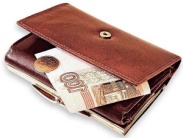 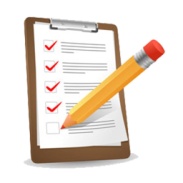 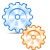 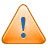 